Presentation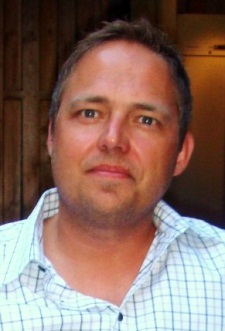 Jonas Wihlborg is an Ambulance Nurse and Lecturer at Lund University where he is responsible for the specialist nursing programme in prehospital emergency care.  Jonas is also a doctoral student at the Medical Faculty of Lund University where his current research mainly covers issues concerning the competence and education of the ambulance nurse but also other prehospital issues. Jonas also holds a position as an Ambulance nurse at the ambulance care services in Malmoe, Sweden.AbstractThe desired competence of the Swedish Ambulance Nurse - 
Using the Delphi method to explore views of the professionals. BackgroundIn the Swedish prehospital emergency care systems, or ambulance care, there is an increasing demand for the competence of the specialist Ambulance nurse.  However, legally valid national guidelines for the profession are missing and the professional prerequisites vary across the country. In addition, there are also various views regarding the professional competence of the ambulance in terms generated from the professionals themselves. Therefore, the aim of this study was to elucidate the desired professional competence of the specialist ambulance nurse, according to the professionals.MethodsA modified Delphi technique was used in this study. A panel of 39 professional experts expressed their views anonymously on the desired competence of the ambulance nurse in three consecutive questionnaires. Both qualitative (content analyze) and statistical analyses (using a four-point scale 1="Totally disagree" to 4= "Totally agree") were used to form the results.ResultsForty-six separate competences were found. Each competence were graded and the mean values varied from 2.11 to 4.0; "The ambulance nurse shall be able to diagnose patients" versus "“The ambulance nurse shall be able to master systems for radio communication and telephone”, respectively. The competences with a high level of rated agreement according to the professionals’ created ten areas of competences: Execute leadership, Generic abilities, Interpersonal communication, Institutional collaboration, Pedagogical skills, Possess relevant knowledge, Professional judgement, Professional skills, Research activities, and Technical skills. ConclusionsThis study elucidates that the desired competence for the ambulance nurse consists of ten areas of competences.